Les élus CGT aux Commissions Administratives Paritaires LocalesCAPL n°2 : Cadres sup, cadres, infirmier(e)s spécialisé(e), puéricultrices, psychologues….Titulaires :                                                                        Suppléants :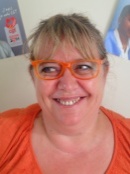 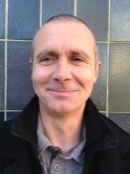 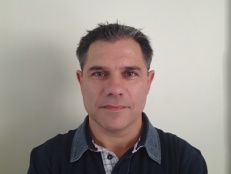 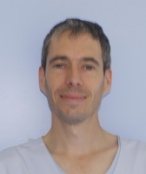   PAUMIER Sophie        MOUCHARD Ludovic                                             JACQUET Christian             BOSQUET RomainCAPL n°4 : Techniciens hospitaliers, techniciens hospitaliers supérieursTitulaire :                                                                         Suppléant :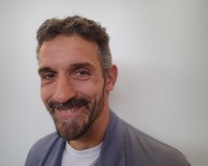 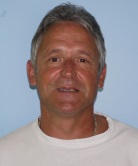 HERVE Nicolas							COHERGNE PatrickCAPL n°5 : Infirmier(e)s cat B, manipulateurs en électroradiologie, préparateurs en pharmacie, techniciens de laboratoire, diététiciennes, assistantes sociales……Titulaires :                                                                        Suppléants :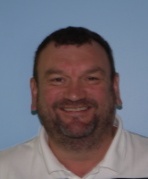 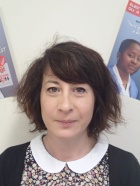 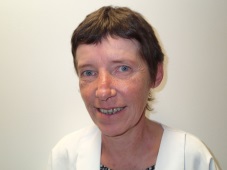 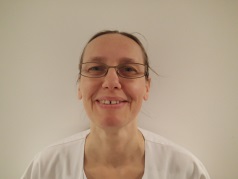 BEAUCHENE Dominique             JOANNIC Audrey          	         OLIVO Françoise		FAINZANG NathalieCAPL n°6 : Personnels d’encadrement administratif et assistantes médico-administratives……Titulaires :                                                                          Suppléants :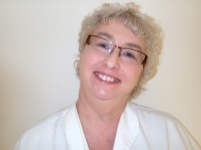 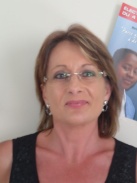           NOIR Mireille                                                                                      BERNARDIN Laurence